This commodity is a naturally product. In spite of controls and thorough purification husk fragments and similar are inevitable.The supplier clarifies the scope of the laboratory tests with accredited laboratories. Only products which are in conformity with valid German and EU and the relevant generally accepted standards are delivered. Secured by supplier declarations the packaging complies with all German and EU law and the relevant generally accepted standards.We attest, that our products do not require a gene technical identification according to EU-Regulation 1829/2003 and 1830/2003.agaSAAT GmbH produces accordingly to HACCP-principles of the Codex Alimentarius and has available an IFS- certification and a BIO-certification according to EU-VO 2018/ 848..All suppliers of agaSAAT GmbH must provide their bio raw materials according to EU-VO 2018/ 848.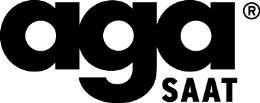 Form	FM-EK-04Product Specification	version: 02 of 2022-01-01replaces: 01 of 2020-02-04Page 1 of 1Archived: until the next updateGeneral product informationGeneral product informationGeneral product informationItem Number:EK-01100-bigbagEK-01100-bigbagProduct Name:Linseed / Flaxseed brown, organicLinseed / Flaxseed brown, organicArticle description:Brown oval flat linseed / flaxseed orgnaicBrown oval flat linseed / flaxseed orgnaicCommon Name:Linseed / flaxseed brown organic “Linum usitatissimum”Linseed / flaxseed brown organic “Linum usitatissimum”Origin:KZKZDate of Specification14.01.22 / compiled by: Ka / subject to modifications14.01.22 / compiled by: Ka / subject to modificationsØ Nutritive Value per 100 g (www.naehrwertrechner.de)Ø Nutritive Value per 100 g (www.naehrwertrechner.de)Microbiological Analysis (§ 64 LFGB )Microbiological Analysis (§ 64 LFGB )Energy in [kJ]1558Escherichia coli [KBE/g]:< 1 x 102Energy in [kcal]372Salmonellae [KBE/g]:n.d. in 125 gProtein [g]:24,4Carbohydrate [g]:0,0Pesticides Analysis ( § 64 LFGB)Pesticides GC-MSDThereof Sugar [g]:0,0EU-VO 396/2005Pesticides LC-MS/MSFat [g]:30,9BNN-Orientation-Values (organic food)Thereof saturated fatty acids3,1Salt [g]:0,0Physical ParametersPhysical ParametersHeavy MetalsHeavy MetalsPurity [%]:Impurity [%]:99,980,02The supplier guarantees the compliance with the national and European legal limits for the instructed and analyzed heavy metals inaccredited laboratories.The supplier guarantees the compliance with the national and European legal limits for the instructed and analyzed heavy metals inaccredited laboratories.GVO Linseed(FP 967 CDC Triffid)Negative (< 0,01%)ToxinsToxinsMoisture [%]:7-8Aflatoxine [ppb]:B1: 2; B1+B2+G1+G2: 4Sensory SpecificationsSensory SpecificationsMiscellaneousMiscellaneousOdor:characteristicPacking Unit [kg]:750 - 1.000Taste:characteristicPackage:bigbagColour:brownMinimum Durability [Months]:12Batch Identification:BBD / lot or Char.-noAllergens according to EU-VO 1169/2011, Art. 21 in conjunction with annex IIAllergens according to EU-VO 1169/2011, Art. 21 in conjunction with annex IIAllergencontainedcross–contaminationcross–contaminationcollective production facilitycommon warehouseCereals containing gluten and their products thereof (wheat, rye, barley, oats, spelt, kamut)NoNoNoCrustaceans and products thereofNoNoNoEggs and products thereofNoNoNoFish and products thereofNoNoNoPeanuts and products thereofNoNoNoSoy and products thereofNoNoNoMilk and products thereofNoNoNoNuts and products thereof (almond, hazelnut, walnut, cashew, pecan nut, brazil nut, pistachio nut, macadamia nut and Queensland nut)NoNoNoCelery and products thereofNoNoNoMustard and products thereofNoNoNoSesame seeds and products thereofNoNoNoSulphur dioxide and sulphites at concentrations of more than 10 mg/kgor 10 mg/litre expressed as SO2NoNoNoLupine and products thereofNoNoNoMolluscs and products thereofNoNoNoStorage SpecificationsStore in a cool and dry place. Storing temperature should not exceed 20°C. Avoid direct contact with sunlight.